Об утверждении административного регламента по предоставлению муниципальной услуги  по выдаче сведений из  государственной информационной системы обеспечения градостроительной деятельности В соответствии с Градостроительным кодексом Российской Федерации, Федеральным законом от 27.07.2010 № 210-ФЗ «Об организации предоставления государственных и муниципальных услуг», Федеральным законом от 06.10.2003 № 131 – ФЗ «Об общих принципах организации местного самоуправления в Российской Федерации», руководствуясь статьями 30, 35 Устава города Канска, ПОСТАНОВЛЯЮ:1.Утвердить административный регламент предоставления муниципальной услуги по выдаче сведений из государственной информационной системы обеспечения градостроительной деятельности согласно приложению к настоящему Постановлению.2. Ведущему специалисту отдела культуры администрации города Канска (Велищенко Н.А.), опубликовать настоящее Постановление в газете «Канский вестник» и разместить на официальном сайте муниципального образования город Канск в сети Интернет.4. Контроль за исполнением настоящего Постановления возложить на Управление архитектуры и градостроительства администрации города Канска.5. Настоящее постановление вступает в силу со дня его официального опубликования.Глава города Канска                                            А.М. Береснев                             
Согласовано:руководитель  	   Т.А. АпановичУАиГ администрации г. Канска  Приложение к постановлению  администрации г. Канска от ____________ 2019 № _____Административный регламент
предоставления муниципальной услуги по выдаче сведений
из информационной системы обеспечения градостроительной деятельностиI. Общие положения1. Настоящий Административный регламент (далее - Регламент) определяет порядок и стандарт предоставления управлением архитектуры и градостроительства администрации города Канска (далее - Управление) муниципальной услуги по выдаче сведений из государственной информационной системы обеспечения градостроительной деятельности (далее - Услуга).2. Заявителем при предоставлении Услуги являются органы государственной власти, органы местного самоуправления, физические и юридические лица,  либо их уполномоченный представители, заинтересованные в получении сведений государственной информационной системы.3. Муниципальная услуга предоставляется Управлением по письменным запросам заявителей.Также информирование граждан, прием запросов и выдача готового результата предоставления муниципальной услуги осуществляется в структурном подразделении Краевого государственного бюджетного учреждения «Многофункциональный центр предоставления государственных и муниципальных услуг» в г. Канске (далее - МФЦ).4. Информация о месте нахождения, графике работы, номерах телефонов, адресах электронной почты и официального сайта Управления, МФЦ.Место нахождения Управления: г. Канск, мкр. 4-й Центральный, 22.Юридический адрес: 663600, Красноярский край, г. Канск, мкр. 4-й Центральный, 22.График работы Управления:понедельник - пятница: с 8.00 до 17.00 час;перерыв на обед: с 12.00 до 13.00 час;выходные дни - суббота, воскресенье;прием заявителей специалистами Управления:понедельник, вторник с 08.00 до 12.00 час.Информацию о предоставлении муниципальной услуги, сведения о ходе предоставления муниципальной услуги можно получить по телефонам:8 (39161) 3-28-65, 8 (39161) 3-28-38.Адрес электронной почты Управления: Arhkansk@yandex.ru.Адрес официального сайта администрации города Канска в информационно-телекоммуникационной сети Интернет: http://www.kansk-adm.ru.Место нахождения КГБУ «Многофункциональный центр предоставления государственных и муниципальных услуг» (далее - МФЦ): Красноярский край, г. Канск, мкр. Северный, д. 34; справочные телефонные номера: 8 (39161) 3-56-40, 8 (39161) 3-57-40.Электронный адрес сайта МФЦ в информационно-телекоммуникационной сети Интернет: http://www.24mfc.ru.5. Для получения информации по вопросам предоставления муниципальной услуги, в том числе сведений о ходе предоставления муниципальной услуги, граждане могут обратиться:1) устно на личном приеме или посредством телефонной связи к уполномоченному лицу Управления;2) в письменной форме или в форме электронного документа в адрес Управления;3) в МФЦ.В любое время с момента приема документов заявитель имеет право на получение информации о ходе предоставления муниципальной услуги.6. Регламент размещается на интернет-сайте администрации г. Канска http://www.kansk-adm.ru, также на информационных стендах, расположенных в Управлении по адресу: Красноярский край, г. Канск, мкр. 4-й Центральный, 22. И информационных стендах, расположенных в здании МФЦ.II. Стандарт предоставления Услуги7. Наименование Услуги: выдача сведений из государственной информационной системы обеспечения градостроительной деятельности (далее - сведения из ГИСОГД).8. Наименование органа, предоставляющего Услугу: управление архитектуры и градостроительства администрации города Канска.9. Результатом предоставления Услуги является выдача заявителю сведений из ГИСОГД либо отказ в предоставлении Услуги.10. Срок предоставления Услуги составляет 14 дней с даты представления документа, подтверждающего внесение платы за предоставление указанных сведений.11. Правовые основания для предоставления Услуги:Конституция Российской Федерации;Градостроительный кодекс Российской Федерации;Гражданский кодекс Российской Федерации;Федеральный закон от 06.10.2003 № 131-ФЗ «Об общих принципах организации местного самоуправления в Российской Федерации»;Федеральный закон от 27.07.2010 № 210-ФЗ «Об организации предоставления государственных и муниципальных услуг» (далее - Закон);Федеральный закон от 27.07.2006 № 152-ФЗ «О персональных данных»;Федеральный закон от 13.07.2015 № 218-ФЗ «О государственной регистрации недвижимости»;Федеральный закон от 02.05.2006 № 59-ФЗ «О порядке рассмотрения обращений граждан Российской Федерации»;Федеральный закон от 24.07.2008 № 161-ФЗ «О содействии развитию жилищного строительства»;Федеральный закон от 24.11.1995 № 181-ФЗ «О социальной защите инвалидов в Российской Федерации»;постановление Правительства Российской Федерации от 09.06.2006 № 363 «Об информационном обеспечении градостроительной деятельности»;постановление Правительства Российской Федерации от 08.09.2010 № 697 «О единой системе межведомственного электронного взаимодействия»;постановление Правительства Российской Федерации от 07.07.2011 № 553 «О порядке оформления и представления заявлений и иных документов, необходимых для предоставления государственных и (или) муниципальных услуг, в форме электронных документов»;приказ Министерства экономического развития Российской Федерации от 26.02.2007 № 57 «Об утверждении Методики определения размера платы за предоставление сведений, содержащихся в информационной системе обеспечения градостроительной деятельности»;приказ Министерства регионального развития Российской Федерации от 30.08.2007 № 85 «Об утверждении документов по ведению информационной системы обеспечения градостроительной деятельности»;12. Услуга предоставляется на основании запроса. Форма запроса представлена в приложении 1 к настоящему Регламенту.В запросе указываются следующие сведения:1) фамилия, имя, отчество, место жительства заявителя и реквизиты документа, удостоверяющего личность заявителя (для гражданина);2) наименование и местонахождение заявителя (для юридического лица), а также государственный регистрационный номер записи о государственной регистрации юридического лица в Едином государственном реестре юридических лиц, идентификационный номер налогоплательщика, за исключением случаев, если заявителем является иностранное юридическое лицо;3) раздел информационной системы, запрашиваемые сведения о развитии территории, застройке территории, земельном участке и объекте капитального строительства;4) форма предоставления сведений, содержащихся в информационной системе;5) способ получения результата Услуги - лично либо посредством почтового отправления либо в электронной форме;6) кадастровый номер земельного участка - для получения сведений в отношении земельного участка, который стоит на учете в Федеральной службе государственной регистрации, кадастра и картографии (далее - Росреестр);7) адрес объекта капитального строительства - для получения сведений в отношении такого объекта.13. Документами, предоставление которых необходимо при обращении с запросом, являются:1) документ, подтверждающий личность заявителя, в случае обращения представителя юридического или физического лица - документ, подтверждающий полномочия представителя юридического или физического лица;2) в случае если заявителем является иностранное юридическое лицо - заверенный перевод на русский язык документов о государственной регистрации юридического лица в соответствии с законодательством иностранного государства;3) в случае отсутствия у заявителя информации о кадастровом учете и адресе объекта, а также для получения сведений о развитии и застройке территории - схема с указанием границ земельного участка, объекта капитального строительства или иного объекта.4) платежный документ (копию платежного документа) о плате за выдачу сведений из ГИСОГД.14. Запрос, а также приложенные документы, указанные в пункте 13 могут быть представлены заявителем:лично (через уполномоченного представителя) или посредством почтового отправления в Управление по адресу: 663600, г. Канск, мкр. 4-й Центральный, 22;- лично (через уполномоченного представителя) в МФЦ.15. Запрещено требовать от заявителя:1) представления документов и информации или осуществления действий, представление или осуществление которых не предусмотрено нормативными правовыми актами, регулирующими отношения, возникающие в связи с предоставлением государственных и муниципальных услуг;2) представления документов и информации, в том числе подтверждающих внесение заявителем платы за предоставление государственных и муниципальных услуг, которые находятся в распоряжении органов, предоставляющих государственные услуги, органов, предоставляющих муниципальные услуги, иных государственных органов, органов местного самоуправления либо подведомственных государственным органам или органам местного самоуправления организаций, участвующих в предоставлении предусмотренных частью 1 статьи 1 Федерального закона 210-ФЗ государственных и муниципальных услуг, в соответствии с нормативными правовыми актами Российской Федерации, нормативными правовыми актами субъектов Российской Федерации, муниципальными правовыми актами, за исключением документов, включенных в определенный частью 6 настоящей статьи, перечень документов. Заявитель вправе представить указанные документы и информацию в органы, предоставляющие государственные услуги, и органы, предоставляющие муниципальные услуги, по собственной инициативе;3) осуществления действий, в том числе согласований, необходимых для получения государственных и муниципальных услуг и связанных с обращением в иные государственные органы, органы местного самоуправления, организации, за исключением получения услуг и получения документов и информации, предоставляемых в результате предоставления таких услуг, включенных в перечни, указанные в части 1 статьи 9 Федерального закона 210-ФЗ;4) представления документов и информации, отсутствие и (или) недостоверность которых не указывались при первоначальном отказе в приеме документов, необходимых для предоставления государственной или муниципальной услуги, либо в предоставлении государственной или муниципальной услуги, за исключением следующих случаев:а) изменение требований нормативных правовых актов, касающихся предоставления государственной или муниципальной услуги, после первоначальной подачи заявления о предоставлении государственной или муниципальной услуги;б) наличие ошибок в заявлении о предоставлении государственной или муниципальной услуги и документах, поданных заявителем после первоначального отказа в приеме документов, необходимых для предоставления государственной или муниципальной услуги, либо в предоставлении государственной или муниципальной услуги и не включенных в представленный ранее комплект документов;в) истечение срока действия документов или изменение информации после первоначального отказа в приеме документов, необходимых для предоставления государственной или муниципальной услуги, либо в предоставлении государственной или муниципальной услуги;г) выявление документально подтвержденного факта (признаков) ошибочного или противоправного действия (бездействия) должностного лица органа, предоставляющего государственную услугу, или органа, предоставляющего муниципальную услугу, государственного или муниципального служащего, работника многофункционального центра, работника организации, предусмотренной частью 1.1 статьи 16 Федерального закона 210-ФЗ, при первоначальном отказе в приеме документов, необходимых для предоставления государственной или муниципальной услуги, либо в предоставлении государственной или муниципальной услуги, о чем в письменном виде за подписью руководителя органа, предоставляющего государственную услугу, или органа, предоставляющего муниципальную услугу, руководителя многофункционального центра при первоначальном отказе в приеме документов, необходимых для предоставления государственной или муниципальной услуги, либо руководителя организации, предусмотренной частью 1.1 статьи 16 Федерального закона 210-ФЗ, уведомляется заявитель, а также приносятся извинения за доставленные неудобства.16. Основания для отказа в приеме документов.Текст документа написан неразборчиво, без указания фамилии, имени, отчества (при наличии) физического лица; в документах имеются подчистки, подписки, зачеркнутые слова и иные не оговоренные исправления.17. Основания для приостановления предоставления Услуги или отказа в предоставлении Услуги.Основания для приостановления предоставления Услуги отсутствуют.Исчерпывающий перечень оснований для отказа в выдаче сведений из ГИСОГД:наличие установленного в соответствии с законодательством Российской Федерации запрета на предоставление сведений.18. Выдача сведений из ГИСОГД осуществляется за плату.Размер платы за выдачу сведений из ГИСОГД устанавливается ежегодно.Оплата предоставления сведений, содержащихся в информационной системе, осуществляется заявителем самостоятельно через банк или иную кредитную организацию.Плата зачисляется в бюджет города Канска.Бесплатно сведения, содержащиеся в информационной системе, предоставляются по запросам органов государственной власти Российской Федерации, органов государственной власти субъектов Российской Федерации, органов местного самоуправления, организаций (органов) по учету объектов недвижимого имущества, учету государственного и муниципального имущества, а в случаях, предусмотренных федеральными законами, по запросам физических и юридических лиц.19. Максимальный срок ожидания в очереди при подаче Заявления и при получении результатов предоставления Услуги - 15 минут.20. Требования к помещениям, в которых предоставляется муниципальная услуга, к залу ожидания, местам для заполнения заявления о предоставлении муниципальной услуги, информационным стендам с образцами их заполнения и перечнем документов, необходимых для предоставления муниципальной услуги, в том числе к обеспечению доступности для инвалидов указанных объектов в соответствии с законодательством Российской Федерации о социальной защите инвалидов:Помещения для предоставления муниципальной услуги размещаются преимущественно на нижних этажах зданий.Помещения оборудуются пандусами, пассажирскими лифтами или подъемными платформами для обеспечения доступа инвалидов на креслах-колясках на этажи выше или ниже этажа основного входа в здание (первого этажа), санитарно-техническими помещениями (доступными для инвалидов), расширенными проходами, позволяющими обеспечить беспрепятственный доступ заявителей, включая заявителей, использующих кресла-коляски.В помещениях предоставления муниципальных услуг расположение интерьера, подбор и расстановка приборов и устройств, технологического и иного оборудования должно соответствовать пределам, установленным для зоны досягаемости заявителей, находящихся в креслах-колясках.При невозможности создания в Управлении условий для его полного приспособления с учетом потребностей инвалидов, Управлением проводятся мероприятия по обеспечению беспрепятственного доступа маломобильных граждан к объекту с учетом разумного приспособления.Для приема граждан, обратившихся за получением муниципальной услуги, выделяются отдельные помещения, снабженные соответствующими указателями. Рабочее место специалистов Управления оснащается настенной вывеской или настольной табличкой с указанием фамилии, имени, отчества и должности. Указатели должны быть четкими, заметными и понятными, с дублированием необходимой для инвалидов звуковой либо зрительной информации, или предоставлением текстовой и графической информации знаками, выполненными рельефно-точечным шрифтом Брайля.Места для заполнения документов оборудуются стульями, столами, обеспечиваются бланками заявлений, раздаточными информационными материалами, письменными принадлежностями.Специалисты Управления при необходимости оказывают инвалидам помощь, необходимую для получения в доступной для них форме информации о правилах предоставления услуги, в том числе об оформлении необходимых для получения услуги документов, о совершении ими других необходимых для получения услуги действий.В информационных терминалах (киосках) либо на информационных стендах размещаются сведения о графике (режиме) работы Управления, информация о порядке и условиях предоставления муниципальной услуги, образцы заполнения заявлений и перечень документов, необходимых для предоставления муниципальной услуги.Места ожидания предоставления муниципальной услуги оборудуются стульями, кресельными секциями или скамьями. В местах ожидания предоставления муниципальной услуги предусматриваются доступные места общественного пользования (туалеты).Места предоставления муниципальной услуги оборудуются средствами пожаротушения и оповещения о возникновении чрезвычайной ситуации. На видном месте размещаются схемы размещения средств пожаротушения и путей эвакуации посетителей и работников Управления.При наличии на территории, прилегающей к местонахождению Управления, мест для парковки автотранспортных средств, выделяется не менее 10 процентов мест (но не менее одного места) для парковки специальных автотранспортных средств инвалидов.В Управлении обеспечивается:допуск на объект сурдопереводчика, тифлосурдопереводчика;сопровождение инвалидов, имеющих стойкие нарушения функции зрения и самостоятельного передвижения по территории Управления;допуск собаки-проводника при наличии документа, подтверждающего ее специальное обучение, выданного по форме и в порядке, установленных федеральным органом исполнительной власти, осуществляющим функции по выработке и реализации государственной политики и нормативно-правовому регулированию в сфере социальной защиты населения;предоставление инвалидам по слуху услуги с использованием русского жестового языка, в том числе специалистами диспетчерской службы видеотелефонной связи для инвалидов по слуху Красноярского края.Услуги диспетчерской службы для инвалидов по слуху предоставляет оператор-сурдопереводчик Красноярского регионального отделения Общероссийской общественной организации инвалидов «Всероссийское общество глухих», который располагается по адресу: г. Красноярск, ул. Карла Маркса, д. 40 (второй этаж).Режим работы: ежедневно с 09:00 до 18:00 (кроме выходных и праздничных дней).Телефон/факс: 8 (391) 227-55-44.Мобильный телефон (SMS): 8-965-900-57-26.E-mail: kraivog@mail.ru.Skype: kraivog.ooVoo: kraivog.21. Показателями доступности и качества Услуги являются:- показатели качества:- актуальность размещаемой информации о порядке предоставления Услуги;- соблюдение срока предоставления Услуги;- доля обращений за предоставлением Услуги, в отношении которых осуществлено досудебное обжалование действий Управления, отделов и должностных лиц при предоставлении Услуги, в общем количестве обращений за Услугой;- доля обращений за предоставлением Услуги, в отношении которых судом принято решение о неправомерности действий Управления, отделов и должностных лиц при предоставлении Услуги, в общем количестве обращений за Услугой;- соблюдение сроков регистрации Заявлений.- показатели доступности:- создание условий для беспрепятственного доступа в помещение Управления для маломобильных групп населения.III. Состав, последовательность и сроки выполнения административных процедур, требования к порядку их выполнения, в том числе особенности выполнения административных процедур в электронной форме, а также особенности выполнения административных процедур в многофункциональных центрах22.Предоставление Услуги включает в себя следующие административные процедуры:1) прием и регистрация заявления;2) подготовка и выдача платежного документа;2) подготовка сведений из ГИСОГД либо подготовка отказа в предоставлении Услуги;3) выдача результата предоставления Услуги.Последовательность административных процедур при предоставлении Услуги представлена на блок-схеме в приложении 2 к настоящему Регламенту.23. Прием и регистрация заявления:1) основанием для начала административной процедуры является поступление заявления в Управление;В случае обращения заявителя в МФЦ запрос и приложенные к нему документы направляются в Управление в срок не позднее одного рабочего дня, следующего за днем приема заявления и документов;2) специалист отдела информационного обеспечения градостроительной деятельности Управления и специалист МФЦ:устанавливает предмет обращения;устанавливает личность Заявителя, в том числе проверяет документ, удостоверяющий личность, полномочия Заявителя, в том числе полномочия представителя действовать от его имени;проверяет полноту содержащейся в Заявлении информации;проверяет наличие всех необходимых для предоставления Услуги документов исходя из соответствующего перечня документов;3) срок регистрации заявления о предоставлении муниципальной услуги составляет не более одного дня;4) результатом административной процедуры является присвоение заявлению порядкового номера входящей корреспонденции и передача его в отдел ведения информационной системы обеспечения градостроительной деятельности Управления;5) срок выполнения административной процедуры составляет один рабочий день.24. Подготовка и выдача платежного документа1) основанием для начала административной процедуры является поступление зарегистрированных документов руководителю Управления, который назначает ответственного за рассмотрение поступивших документов;1) специалист отдела информационного обеспечения градостроительной деятельности определяет размер платы за предоставление Услуги и фиксирует ее на заявлении;подготавливает и выдает (направляет) заявителю платежный документ с указанием реквизитов, необходимых для оплаты Услуги;25. Подготовка сведений из ГИСОГД либо подготовка отказа предоставлении Услуги:1) основанием для начала административной процедуры является представление документа, подтверждающего внесение платы за предоставление сведений из ГИСОГД с приложенными документами в отдел информационного обеспечения градостроительной деятельности Управления;2) ответственным исполнителем за совершение административной процедуры является уполномоченный специалист отдела информационного обеспечения градостроительной деятельности Управления;3) если запрос содержит запрос информации в отношении земельного участка с указанием кадастрового номера, ответственный исполнитель осуществляет проверку содержащихся в ГИСОГД сведений по границе земельного участка на соответствие данным Росреестра.В случае отсутствия сведений в ГИСОГД по данному участку или при наличии разночтений ответственный исполнитель готовит и направляет в Росреестр межведомственный запрос о границах земельного участка;4)ответственный исполнитель рассматривает запрос и осуществляет подготовку требуемых сведений (копий документов);5) копии документов, содержащихся в ГИСОГД, изготавливаются на бумажном носителе или в электронном виде согласно требованиям к форме предоставления копий документов, указанным в заявлении.При отсутствии технической возможности подготовки копий документов на бумажном носителе с сохранением качества, масштаба или объема информации испрашиваемые документы изготавливаются в уменьшенном формате без сохранения исходного масштаба чертежа или карты, либо предоставляются в электронном виде.Копии документов нумеруются, прошиваются, заверяются в соответствии с требованиями делопроизводства.Подготовленные копии документов передаются на подпись руководителю Управления;6) результатом административной процедуры является подписание руководителем Управления, сведений, заверенных копий документов из ГИСОГД;7) срок административной процедуры подготовки сведений из ГИСОГД составляет 11 дней.26. Выдача результата предоставления Услуги:1) основанием для начала административной процедуры является поступление подписанных сведений, заверенных копий документов из ГИСОГД;в случае обращения заявителя в МФЦ ответственный исполнитель передает результат предоставления Услуги в МФЦ для выдачи заявителю;2) после выдачи результата предоставления Услуги ответственный исполнитель оформляет соответствующую запись в Книге учета предоставления сведений;4) результатом административной процедуры является выдача подписанных сведений, заверенных копий документов из ГИСОГД;5) срок выполнения административной процедуры составляет 2 дня.27. Предоставление муниципальных услуг в МФЦ осуществляется в соответствии с Федеральным законом N 210-ФЗ, муниципальными правовыми актами по принципу «одного окна», в соответствии с которым предоставление муниципальной услуги осуществляется после однократного обращения заявителя с соответствующим запросом, а взаимодействие с органами, предоставляющими муниципальные услуги, осуществляется многофункциональным центром без участия заявителя в соответствии с нормативными правовыми актами и соглашением о взаимодействии.МФЦ в соответствии с соглашением о взаимодействии осуществляет:1) прием и выдачу документов заявителям по предоставлению муниципальных услуг;2) информирование заявителей о порядке предоставления муниципальных услуг в многофункциональных центрах, о ходе выполнения запросов о предоставлении муниципальных услуг, а также по иным вопросам, связанным с предоставлением муниципальных услуг;3) взаимодействие с администрацией г. Канска и Управлением по вопросам предоставления муниципальных услуг;4) выполнение требований стандарта качества предоставления муниципальных услуг;5) размещение информации о порядке предоставления муниципальных услуг с использованием доступных средств информирования заявителей (информационные стенды, сайт в информационно-коммуникационной сети Интернет);6) доступ заявителям к Единому порталу государственных и муниципальных услуг;7) создание для заявителей комфортных условий получения муниципальных услуг;8) иные функции, указанные в соглашении о взаимодействии.При реализации своих функций МФЦ не вправе требовать от заявителя:1) представления документов и информации или осуществления действий, представление или осуществление которых не предусмотрено нормативными правовыми актами, регулирующими отношения, возникающие в связи с предоставлением муниципальной услуги;2) представления документов и информации, в том числе подтверждающих внесение заявителем платы за предоставление муниципальных услуг, которые находятся в распоряжении органов, предоставляющих муниципальные услуги, иных органов местного самоуправления либо органов местного самоуправления организаций в соответствии с нормативными правовыми актами Российской Федерации, нормативными правовыми актами субъектов Российской Федерации, муниципальными правовыми актами, за исключением документов, включенных в определенный частью 6 статьи 7 Федерального закона N 210-ФЗ перечень документов. Заявитель вправе представить указанные документы и информацию по собственной инициативе;3) осуществления действий, в том числе согласований, необходимых для получения муниципальных услуг и связанных с обращением в иные государственные органы, органы местного самоуправления, организации, за исключением получения услуг, включенных в перечни, указанные в части 1 статьи 9 Федерального закона N 210-ФЗ, и получения документов и информации, представляемых в результате предоставления таких услуг;4) представления документов и информации, отсутствие и (или) недостоверность которых не указывались при первоначальном отказе в приеме документов, необходимых для предоставления государственной или муниципальной услуги, либо в предоставлении государственной или муниципальной услуги, за исключением следующих случаев:а) изменение требований нормативных правовых актов, касающихся предоставления государственной или муниципальной услуги, после первоначальной подачи заявления о предоставлении государственной или муниципальной услуги;б) наличие ошибок в заявлении о предоставлении государственной или муниципальной услуги и документах, поданных заявителем после первоначального отказа в приеме документов, необходимых для предоставления государственной или муниципальной услуги, либо в предоставлении государственной или муниципальной услуги и не включенных в представленный ранее комплект документов;в) истечение срока действия документов или изменение информации после первоначального отказа в приеме документов, необходимых для предоставления государственной или муниципальной услуги, либо в предоставлении государственной или муниципальной услуги;г) выявление документально подтвержденного факта (признаков) ошибочного или противоправного действия (бездействия) должностного лица органа, предоставляющего государственную услугу, или органа, предоставляющего муниципальную услугу, государственного или муниципального служащего, работника многофункционального центра, работника организации, предусмотренной частью 1.1 статьи 16 Федерального закона 210-ФЗ, при первоначальном отказе в приеме документов, необходимых для предоставления государственной или муниципальной услуги, либо в предоставлении государственной или муниципальной услуги, о чем в письменном виде за подписью руководителя органа, предоставляющего государственную услугу, или органа, предоставляющего муниципальную услугу, руководителя многофункционального центра при первоначальном отказе в приеме документов, необходимых для предоставления государственной или муниципальной услуги, либо руководителя организации, предусмотренной частью 1.1 статьи 16 Федерального закона 210-ФЗ, уведомляется заявитель, а также приносятся извинения за доставленные неудобства.При реализации своих функций в соответствии с соглашениями о взаимодействии МФЦ обязан:1) представлять на основании запросов и обращений федеральных государственных органов и их территориальных органов, органов государственных внебюджетных фондов, органов государственной власти субъектов Российской Федерации, органов местного самоуправления, физических и юридических лиц необходимые сведения по вопросам, относящимся к установленной сфере деятельности многофункционального центра;2) обеспечивать защиту информации, доступ к которой ограничен в соответствии с федеральным законом, а также соблюдать режим обработки и использования персональных данных;3) соблюдать требования соглашений о взаимодействии;4) осуществлять взаимодействие с органами, предоставляющими муниципальные услуги, подведомственными органам местного самоуправления организациями и организациями, участвующими в предоставлении предусмотренных частью 1 статьи 1 Федерального закона N 210-ФЗ муниципальных услуг, в соответствии с соглашениями о взаимодействии, нормативными правовыми актами, регламентом деятельности МФЦ;5) при приеме запросов о предоставлении государственных или муниципальных услуг и выдаче документов устанавливать личность заявителя на основании паспорта гражданина Российской Федерации и иных документов, удостоверяющих личность заявителя, в соответствии с законодательством Российской Федерации, а также проверять соответствие копий представляемых документов (за исключением нотариально заверенных) их оригиналам.IV. Порядок и формы контроля за исполнениемАдминистративного регламента28. Контроль за исполнением настоящего Регламента осуществляется в форме текущего контроля руководителем уполномоченного органа по предоставлению муниципальной услуги.29. Текущий контроль за соблюдением последовательности административных действий, определенных административными процедурами по предоставлению муниципальной услуги, и принятием в ходе ее предоставления решений осуществляется заместителем главы города по правовому и организационному обеспечению, управлению муниципальным имуществом и градостроительству - начальником Управления;30. Текущий контроль за полнотой и качеством предоставления муниципальной услуги включает в себя проведение проверок, выявление и устранение нарушений прав заявителей, рассмотрение, принятие решений и подготовку ответов на обращение заявителей, содержащих жалобы на решения, действия (бездействие) должностных лиц уполномоченного органа.31. Проверки могут быть плановыми и внеплановыми. Порядок и периодичность осуществления плановых проверок полноты и качества предоставления муниципальной услуги устанавливаются планом работы Управления. Внеплановая проверка проводится по конкретному обращению заявителя.32. Результаты проверки оформляются в виде акта, в котором отмечаются выявленные недостатки и предложения по их устранению.33. По результатам проведения проверок в случае выявления нарушений прав заявителей осуществляется привлечение виновных лиц к ответственности в соответствии с действующим законодательством Российской Федерации.V. Досудебный (внесудебный) порядок обжалования решенийИ действий (бездействия) органа, предоставляющего услугу,Многофункционального центра, организаций, указанных в части1.1 статьи 16 федерального закона n 210-фз, а также ихДолжностных лиц, муниципальных служащих, работников34. Заявители муниципальной услуги имеют право обратиться с заявлением или жалобой (далее - обращения) на действия (бездействие) исполнителя, ответственных лиц (специалистов), в том числе в следующих случаях:1) нарушение срока регистрации запроса о предоставлении муниципальной услуги, запроса, указанного в статье 15.1 Федерального закона № 210-ФЗ;2) нарушение срока предоставления муниципальной услуги;3) требование у заявителя документов или информации либо осуществления действий, представление или осуществление которых не предусмотрено нормативными правовыми актами Российской Федерации, нормативными правовыми актами субъектов Российской Федерации, муниципальными правовыми актами для предоставления муниципальной услуги;4) отказ в приеме документов, представление которых предусмотрено нормативными правовыми актами Российской Федерации, нормативными правовыми актами субъектов Российской Федерации, муниципальными правовыми актами для предоставления муниципальной услуги, у заявителя;5) отказ в предоставлении муниципальной услуги, если основания отказа не предусмотрены федеральными законами и принятыми в соответствии с ними иными нормативными правовыми актами Российской Федерации, законами и иными нормативными правовыми актами субъектов Российской Федерации, муниципальными правовыми актами;6) затребование с заявителя при предоставлении муниципальной услуги платы, не предусмотренной нормативными правовыми актами Российской Федерации, нормативными правовыми актами субъектов Российской Федерации, муниципальными правовыми актами;7) отказ органа, предоставляющего муниципальную услугу, должностного лица органа, предоставляющего муниципальную услугу, в исправлении допущенных ими опечаток и ошибок в выданных в результате предоставления муниципальной услуги документах либо нарушение установленного срока таких исправлений;8) нарушение срока или порядка выдачи документов по результатам предоставления муниципальной услуги;9) приостановление предоставления муниципальной услуги, если основания приостановления не предусмотрены федеральными законами и принятыми в соответствии с ними иными нормативными правовыми актами Российской Федерации, законами и иными нормативными правовыми актами субъектов Российской Федерации, муниципальными правовыми актами;10) требование у заявителя при предоставлении муниципальной услуги документов или информации, отсутствие и (или) недостоверность которых не указывались при первоначальном отказе в приеме документов, необходимых для предоставления муниципальной услуги, либо в предоставлении муниципальной услуги, за исключением случаев, предусмотренных пунктом 4 части 1 статьи 7 Федерального закона 210-ФЗ.35. Жалоба подается в письменной форме на бумажном носителе, в электронной форме в орган, предоставляющий муниципальную услугу. Жалобы на решения, принятые руководителем органа, предоставляющего муниципальную услугу, подаются в вышестоящий орган - администрацию города Канска.36. Жалоба может быть направлена по почте, через многофункциональный центр, с использованием информационно-телекоммуникационной сети Интернет, официального сайта органа, предоставляющего муниципальную услугу, а также может быть принята при личном приеме заявителя.37. Жалоба должна содержать:1) наименование органа, предоставляющего муниципальную услугу, должностного лица органа, предоставляющего муниципальную услугу, либо муниципального служащего, решения и действия (бездействие) которых обжалуются;2) фамилию, имя, отчество (последнее - при наличии), сведения о месте жительства заявителя - физического лица либо наименование, сведения о месте нахождения заявителя - юридического лица, а также номер (номера) контактного телефона, адрес (адреса) электронной почты (при наличии) и почтовый адрес, по которым должен быть направлен ответ заявителю;3) сведения об обжалуемых решениях и действиях (бездействии) органа, предоставляющего муниципальную услугу, должностного лица органа, предоставляющего муниципальную услугу, либо муниципального служащего;4) доводы, на основании которых заявитель не согласен с решением и действием (бездействием) органа, предоставляющего муниципальную услугу, должностного лица органа, предоставляющего муниципальную услугу, либо муниципального служащего. Заявителем могут быть представлены документы (при наличии), подтверждающие доводы заявителя, либо их копии.38. Жалоба, поступившая в орган, предоставляющий муниципальную услугу, подлежит рассмотрению должностным лицом, наделенным полномочиями по рассмотрению жалоб, в течение пятнадцати рабочих дней со дня ее регистрации, а в случае обжалования отказа органа, предоставляющего муниципальную услугу, должностного лица органа, предоставляющего муниципальную услугу, в приеме документов у заявителя либо в исправлении допущенных опечаток и ошибок или в случае обжалования нарушения установленного срока таких исправлений - в течение пяти рабочих дней со дня ее регистрации.39. По результатам рассмотрения жалобы принимается одно из следующих решений:1) жалоба удовлетворяется, в том числе в форме отмены принятого решения, исправления допущенных опечаток и ошибок в выданных в результате предоставления муниципальной услуги документах, возврата заявителю денежных средств, взимание которых не предусмотрено нормативными правовыми актами Российской Федерации, нормативными правовыми актами субъектов Российской Федерации, муниципальными правовыми актами;2) в удовлетворении жалобы отказывается.Не позднее дня, следующего за днем принятия решения, заявителю в письменной форме и, по желанию заявителя, в электронной форме направляется мотивированный ответ о результатах рассмотрения жалобы.В случае признания жалобы, подлежащей удовлетворению, в ответе заявителю дается информация о действиях, осуществляемых органом, предоставляющим государственную услугу, органом, предоставляющим муниципальную услугу, многофункциональным центром либо организацией, предусмотренной частью 1.1 статьи 16 Федерального закона 210-ФЗ, в целях незамедлительного устранения выявленных нарушений при оказании государственной или муниципальной услуги, а также приносятся извинения за доставленные неудобства и указывается информация о дальнейших действиях, которые необходимо совершить заявителю в целях получения государственной или муниципальной услуги.В случае признания жалобы, не подлежащей удовлетворению, в ответе заявителю даются аргументированные разъяснения о причинах принятого решения, а также информация о порядке обжалования принятого решения.40. Не позднее дня, следующего за днем принятия решения, заявителю в письменной форме и, по желанию заявителя, в электронной форме направляется мотивированный ответ о результатах рассмотрения жалобы.В случае признания жалобы, подлежащей удовлетворению, в ответе заявителю дается информация о действиях, осуществляемых органом, предоставляющим муниципальную услугу, многофункциональным центром в целях незамедлительного устранения выявленных нарушений при оказании муниципальной услуги, а также приносятся извинения за доставленные неудобства и указывается информация о дальнейших действиях, которые необходимо совершить заявителю в целях получения муниципальной услуги.В случае признания жалобы, не подлежащей удовлетворению, в ответе заявителю даются аргументированные разъяснения о причинах принятого решения, а также информация о порядке обжалования принятого решения.41. В случае установления в ходе или по результатам рассмотрения жалобы признаков состава административного правонарушения или преступления должностное лицо, наделенное полномочиями по рассмотрению жалоб, незамедлительно направляет имеющиеся материалы в органы прокуратуры.42. Обращение заявителя не рассматривается в случаях:1) если в письменном обращении не указаны фамилия гражданина, направившего обращение, или почтовый адрес, по которому должен быть направлен ответ, ответ на обращение не дается;2) если в указанном обращении содержатся сведения о подготавливаемом, совершаемом или совершенном противоправном деянии, а также о лице, его подготавливающем, совершающем или совершившем, обращение подлежит направлению в государственный орган в соответствии с его компетенцией;3) при получении письменного обращения, в котором содержатся нецензурные либо оскорбительные выражения, угрозы жизни, здоровью и имуществу должностного лица, а также членов его семьи, вправе оставить обращение без ответа по существу поставленных в нем вопросов и сообщить гражданину, направившему обращение, о недопустимости злоупотребления правом;4) если текст письменного обращения не поддается прочтению, ответ на обращение не дается, и оно не подлежит направлению на рассмотрение в государственный орган, орган местного самоуправления или должностному лицу в соответствии с их компетенцией, о чем в течение семи дней со дня регистрации обращения сообщается гражданину, направившему обращение, если его фамилия и почтовый адрес поддаются прочтению;5) В случае, если текст письменного обращения не позволяет определить суть предложения, заявления или жалобы, ответ на обращение не дается, и оно не подлежит направлению на рассмотрение в орган местного самоуправления или должностному лицу в соответствии с их компетенцией, о чем в течение семи дней со дня регистрации обращения сообщается гражданину, направившему обращение;6) если в письменном обращении гражданина содержится вопрос, на который ему неоднократно давались письменные ответы по существу в связи с ранее направляемыми обращениями, и при этом в обращении не приводятся новые доводы или обстоятельства, руководитель органа местного самоуправления, должностное лицо либо уполномоченное на то лицо вправе принять решение о безосновательности очередного обращения и прекращении переписки с гражданином по данному вопросу при условии, что указанное обращение и ранее направляемые обращения направлялись в один и тот же орган местного самоуправления или одному и тому же должностному лицу. О данном решении уведомляется гражданин, направивший обращение;7) В случае поступления в орган местного самоуправления или должностному лицу письменного обращения, содержащего вопрос, ответ на который размещен в соответствии с частью 4 статьи 10 Федерального закона N 59-ФЗ на официальном сайте данных органа местного самоуправления в информационно-телекоммуникационной сети Интернет, гражданину, направившему обращение, в течение семи дней со дня регистрации обращения сообщается электронный адрес официального сайта в информационно-телекоммуникационной сети Интернет, на котором размещен ответ на вопрос, поставленный в обращении, при этом обращение;8) если ответ по существу поставленного в обращении вопроса не может быть дан без разглашения сведений, составляющих государственную или иную охраняемую федеральным законом тайну, гражданину, направившему обращение, сообщается о невозможности дать ответ по существу поставленного в нем вопроса в связи с недопустимостью разглашения указанных сведений;9) если причины, по которым ответ по существу поставленных в обращении вопросов не мог быть дан, в последующем были устранены, гражданин вправе вновь направить обращение в соответствующий государственный орган, орган местного самоуправления или соответствующему должностному лицу.Приложение № 1 к административному регламенту предоставления муниципальной услуги по выдаче сведений из информационной системы градостроительной деятельности                               Запрос     1.  Прошу  выдать  сведения  из государственной информационной  системы обеспечения градостроительной деятельности (далее - ГИСОГД):     о земельном участке     кадастровый номер:_______________________     адрес (местоположение):__________________________________________     об объекте капитального строительства  адрес (местоположение):_________________________________________     в  границах территории, указанной на прилагаемой схеме, из следующих разделов ГИСОГД:     (указать раздел ГИСОГД, сведения из которого запрашиваются)     Раздел  3  «Документы  территориального  планирования муниципального образования»;     Раздел  4  «Правила  землепользования  и  застройки,  внесение в них изменений»;     Раздел 5 «Документация по планировке территорий»;     Раздел 7    «Изъятие  и  резервирование  земельных  участков  для муниципальных нужд»;     Раздел 8 «Застроенные и подлежащие застройки земельные участки»;     Раздел 9 «Геодезические и картографические материалы»;     Раздел 10 «Иные сведения»:_________________________________________________________________________________________________________     2. Прошу предоставить копии документов из ГИСОГД:  Характеристика  объекта  (наименование,  ориентиры),  дополнительная информация _______________________________________________________________________________________________________________________________     Приложения:Копия  документа,  удостоверяющего личность заявителя, или копия документа,  удостоверяющего  права  (полномочия)  представителя,  если  с заявлением  обращается  представитель  юридического  лица,    на  ____ л. в_____ экз.     2.Заверенный  перевод на русский язык документов о государственной регистрации    юридического   лица  в  соответствии  с  законодательством иностранного государства на ____ л. в _____ экз.*     3.Схема  размещения  земельного  участка  (информация  о  границах участка на электронном носителе) на ____ л. в _____ экз.**     4. Квитанция об оплате.***     Всего приложений на ______ л.     _______________________     *  Предоставляется  в  случае,  если заявителем является иностранное юридическое лицо.     **  Предоставляется  в  случае  отсутствия  у заявителя информации о кадастровом  учете  и  адресе  объекта,  а также для получения сведений оразвитии и застройке территории.     *** Заявитель вправе предоставить по собственной инициативе.     Результат  предоставления  Услуги  прошу  выдать  на руки, направить почтой, предоставить в электронной форме (необходимое подчеркнуть).     _____________________     (подпись)     Запрос внесен в Книгу учета запросов _____________________________                                                                       (подпись уполномоченого лица)     Сведения выданы, учтено в Книге выдач_____________________________                                                                            (подпись уполномоченого лица)Приложение 2к Административному регламентупредоставления муниципальнойуслуги по выдаче сведенийиз информационной системыобеспечения градостроительнойдеятельностиБлок-схема
предоставления Услуги по выдаче сведений из информационной системы обеспечения градостроительной деятельности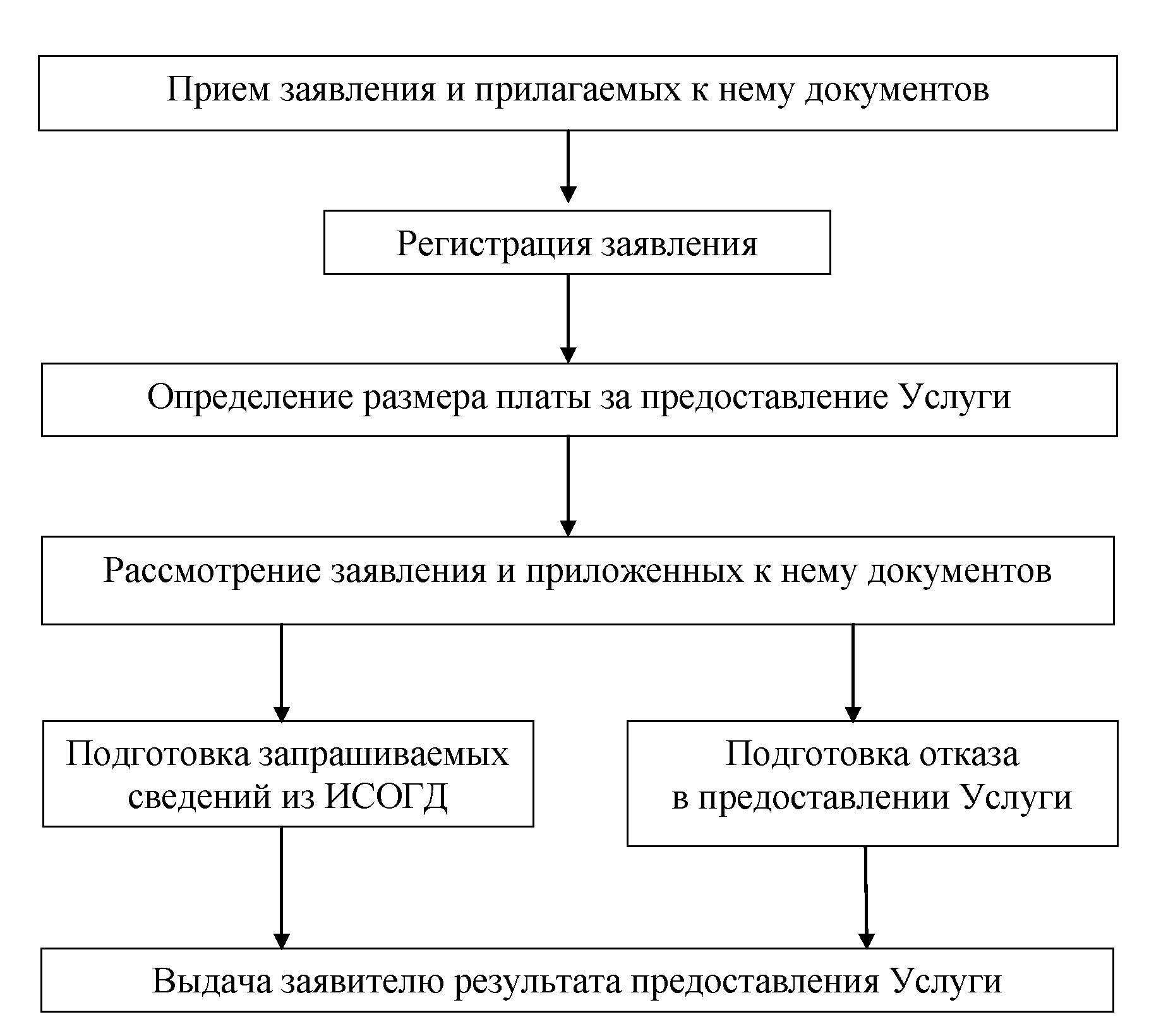 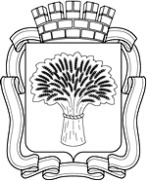 Российская ФедерацияАдминистрация города Канска
Красноярского краяПОСТАНОВЛЕНИЕРоссийская ФедерацияАдминистрация города Канска
Красноярского краяПОСТАНОВЛЕНИЕРоссийская ФедерацияАдминистрация города Канска
Красноярского краяПОСТАНОВЛЕНИЕРоссийская ФедерацияАдминистрация города Канска
Красноярского краяПОСТАНОВЛЕНИЕ2019г.                                   №Руководитель УАиГ
администрации г.Канска                Т.А. Апанович(Ф.И.О. физического лица, место проживания)____________________________________(паспортные данные (серия, номер, кем и когда____________________________________выдан) либо наименование юридического лица)____________________________________(ИНН, ОГРН, фактический/юридический адрес)____________________________________в лице_____________________________________(Ф.И.О. директора либо представителя)____________________________________(номер контактного телефона)N п/пНаименование документаКоличествоФорма предоставления(на бумажном носителе, в электронном виде)123Регистрационный номерзаявленияДата, время принятиязаявленияЗаявление принялЗаявление принялРегистрационный номерзаявленияДата, время принятиязаявленияФ.И.О.подпись